FORMULÁRIO DE INSCRIÇÃO - DOUTORADO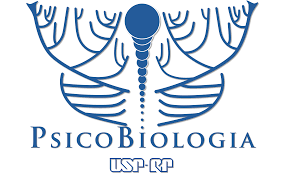 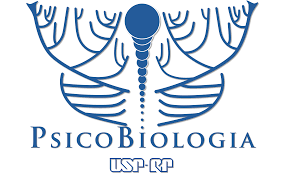 Candidato: ______________________________________________________________________Orientador: ______________________________________________________________________ATIVIDADES DESENVOLVIDAS(Lattes deve estar atualizado com as informações relatadas e todas as atividades descritas devem ser acompanhadas de comprovação)ANÁLISE DO HISTÓRICO ESCOLARPRODUÇÃO CIENTÍFICAPARTICIPAÇÃO EM CONGRESSOS E REUNIÕES CIENTÍFICAS (NACIONAIS E/OU INTERNACIONAIS) OUTRAS ATIVIDADES Ribeirão Preto, ________de _________________ de 20____. Assinatura do candidato:__________________________________________ Assinatura do orientador:__________________________________________Número de disciplinas cursadas: __________Preencher o número de notas na tabela abaixo segundo cada conceito recebido:Andamento do trabalho de Mestrado:(    ) Defendido(    ) Depositado(    ) Concluído, mas não depositado(    ) Em redaçãoVocê possui artigos publicados para publicação em revistas científicas nacionais/internacionais?* *Indicar, no máximo, 2 publicações. Apenas publicações em revistas indexadas e na área correlata serão consideradas, nas quais o candidato é autor ou co-autor.(    ) Não (    ) Sim	Quantos?__________Se sim, responda as questões a seguir:Você é primeiro autor em quantos artigos? __________Qual é o Qualis da(s) revista(s)? __________Você possui artigos aceitos para publicação em revistas científicas nacionais/internacionais?* *Indicar, no máximo, 2 submissões. Apenas submissões em revistas indexadas e na área correlata serão consideradas, nas quais o candidato é autor ou co-autor.(    ) Não (    ) Sim	Quantos?__________Se sim, responda as questões a seguir:Você é primeiro autor em quantos artigos? __________Qual é o Qualis da(s) revista(s)? __________Você possui capítulos de livros publicados? (    ) Não (    ) Sim	Quantos? __________Se sim, responda as questões a seguir:Você é primeiro autor em quantos capítulos? __________Você possui trabalhos apresentados em congressos, eventos ou reuniões científicas (simpósios, jornadas, encontros, etc.) nacionais/internacionais?**Indicar, no máximo, 2 trabalhos. (    ) Não (    ) Sim	Quantos? __________Se sim, responda a questão a seguir:Quantos trabalhos são referentes aos dados do Mestrado? __________Participação em eventos científicos(    ) Não (    ) SimSe sim, a participação se deu em qual formato?(    ) Palestrante/apresentador(    ) Comissão organizadora(    ) OuvinteQuantos? __________Participação em Programa de Aperfeiçoamento de Ensino (PAE)(    ) Não (    ) SimQuantos? __________Participação em Programa de Apoio Pedagógico (PAP)(    ) Não (    ) SimQuantos? __________Coorientação iniciação científica, monografia, trabalho de conclusão de curso(    ) Não (    ) SimQuantos? __________Premiação de trabalhos/menção honrosa(    ) Não (    ) SimQuantos? __________